Publicado en BUENOS AIRES, ARGENTINA / LIMA, PERÚ  el 26/11/2018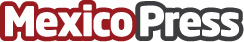 Hong Kong, el décimo más grande del mundo por el total de gasto salienteITE Hong Kong, la única feria de viajes de la ciudad, cubre el sur de ChinaDatos de contacto:Maggie Chiu+852 3155 0600  Nota de prensa publicada en: https://www.mexicopress.com.mx/hong-kong-el-decimo-mas-grande-del-mundo-por Categorías: Internacional Finanzas Viaje Turismo Emprendedores Eventos http://www.mexicopress.com.mx